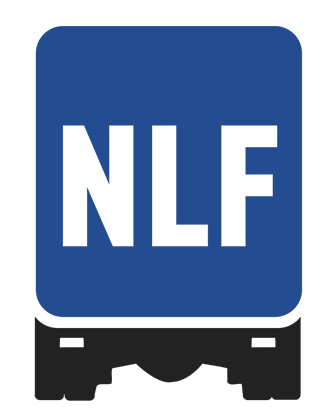 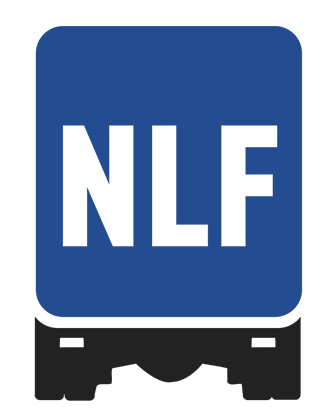 Med Virksomhetsplan 2014 legger avdelingen frem en samlet plan for virksomheten for året. Planen skal være et overordnet styringsverktøy for NLF Hedmark og Oppland og definere mål og aktiviteter for perioden. Virksomhetsplanen skal også være en oversikt over de ressurser som er tilgjengelig ved regionkontoret og vise organisasjonen hva som kan forventes levert fra kontorets side i planperioden. Virksomhetsplanen skal videre vise hvilke planlagte aktiviteter styret legger opp til samt fordeling av oppgaver mellom styret og administrasjonen. Virksomhetsplanen er et informasjonsverktøy til øvrig organisasjon. Den skal danne grunnlag for utarbeidelse av årsberetning fra styrets virksomhet og ligge til grunn for regionkontorets rapportering til NLF-sentralt. Oppfølging av virksomhetsplanen skjer på hvert møte i regionavdelingen. De tre første månedene for 2015 er også lagt inn i denne virksomhetsplanen.Regionkontoret er lokalisert i Hamar. Kontoret har ansvaret for den administrative drift av NLF i følgende fylker: *tall pr 19/12/2013Kontoret driftes og de ansatte lønnes av NLF-sentralt etter budsjetter vedtatt av NLF sitt forbundsstyre.Regionssjefen/distriktssjefen rapporterer til viseadministrerende direktør i forbundet. De ansatte ved kontoret rapporterer til regionssjefen/distriktssjefen.Kontoret er forbundets administrativ og politisk enhet for de samarbeidende fylker og utøver sekretariatsfunksjonen for styrene i de fylkene kontoret har ansvaret for. 
Kontorets hovedoppgave er som politisk sekretariat for forbundet i sine fylker og skal, sammen med sine styrer, drive politisk påvirkning til lokale og regionale myndigheter for å få gjennomslag for forbundets sentrale og regionale mål. Kontoret forbereder saker til og planlegger og gjennomfører styremøter, regionmøter, høstmøter og fylkesårsmøter i sine fylker.Kontoret er førstelinjetjeneste for lokalforeninger og medlemmer og skal yte medlemsservice og veiledning til disse så langt kapasitet og ressurser gjør dette mulig. Arbeidsinstruks for regions/distriktssjefen:Administrere NLF Hedmark og Oppland i tråd med landsmøtets, forbundsstyrets og regionstyrets vedtak.Representere NLF blant medlemmer og samarbeidspartnere.Arbeide aktivt med medlemsutvikling – gjennomføre verveaktiviteter.Drive med kursvirksomhet og opplæring av lastebileiere i regionen.Profilere næringen på en positiv måte utad, bl.a. i media - og innad blant medlemmene.Drive kontoret innenfor de økonomiske rammer som er lagt.Bidra til å nå de mål som er lagt.Fungere som sekretær for regionstyret.Utarbeide høringssvar som NLF sentralt og regionen ber om.Fungere som sekretær for transportområder/fagområder/prosjektgrupper i NLF. Arbeidsinstruks for sekretær:Arbeidsområdet omfatter sekretærarbeid i henhold til stillingsinstruks samt forefallende arbeid på regionkontoret, verving av medlemmer og kontakt med medlemmer.  Regionstyret består av: Varerepresentanter: Levere resultater og sikre like konkurransevilkår gjennom politisk arbeid, faglig påvirkningsarbeid og internasjonalt arbeidBedre næringens omdømme, øke bransjerekrutteringen, styrke den politiske gjennomslagskraften, fremme NLFs synspunkter i media, og bygge relasjonerRepresentere og bidra til en konkurransedyktig næring gjennom fokus på høy medlemsandel, konkurransedyktige medlemsavtaler og andre inntektskilderBidra til 0-visjonen gjennom prosjektet På riktig side og skadeforebyggende arbeid og bidra til økt bevissthet om lastebilens miljøutviklingBidra til deling av bransjekunnskap og –kompetanse mellom bransjen og offentlige myndigheter og økt kompetanse hos medlemmene Utvikle en faglig sterk organisasjon som leverer kvalifisert advokatbistand og bistand i tariffsaker, som bistår sjåfører ved alvorlige ulykker og tilbyr sosiale møteplasser for medlemmeneHer skriver en kort om avdelingens overordnede mål for planperioden.Rekruttering: Regionen har målsetting om 25 flere hovedmedlemmer i 2014, slik at en passerer 500 hovedmedlemmer totalt.Møter/seminarer: Årsmøte med faglig seminar, høstseminar i Praha, deltagelse på NLFs landsmøte samt diverse møter og seminarer. Politiske målsettinger: Fortsatt utbygging av de viktigste vegene i Innlandet samt at bompengeandelen må være så lav som mulig. Tilstrekkelig antall hvileplasser langs hovedvegene i regionen. Fokus på vintervedlikehold. Offentlig planarbeid: Være aktive i samferdselsdebatten sammen med Vegforum Innlandet. Svare på flest mulig aktuelle høringer.Kurs: Tillitsmannskurs på Spåtind. Vi ønsker at flest mulig tillitsvalgte i lokalavdelinger og regionen deltar. Synlighet i media: Fortsatt være tilgjengelige. Skrive minst tre leserbrev til lokalavisene. Være aktiv på sosiale medier.  Her setter en inn budsjett for regionen/fylkesavdelingen. Dette er budsjettet som skal ligge til grunn for gjennomføring av aktivitetene under forrige punkt. Ikke budsjettet for selve kontoret.  Dette budsjettet er det som er vedtatt av fylkesårsmøtet. Virksomhetsplanen er vedtatt i regionstyremøtet 06.03.14 og lagt fram på regionårsmøtet 29.03.14 i NLF Hedmark og Oppland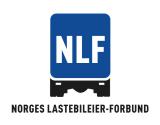 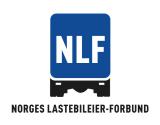 FormålOm region/distriktskontoretNLF avdelingHedmark og OpplandGateadresseScaniabygget, MidtstrandaPostboksMidtstrandaPostnummer/sted2321 HamarTelefon nr: 62536330Evt. telefax: 62536331E-postadresse til kontoret: hedopp@lastebil.noWeb adresse: lastebil.noFacebook - adresse:Norges Lastebileier-ForbundÅpningstider: 08.00-15.30Navn på fylkeNavn på lokalforeningerAntall medl.Kontakt-personTlf/epostHedOppElverum33Tore Grøtting90698834t-groet2@online.noEngerdal7Åge Snerten95974101Gausdal36Grethe Dalbu90076081gredalb@frisurf.noGjøvik og Toten77Jon Lunn48123130Hadeland38Stian Dalby Mathisen91321577stian@csh.no Lillehammer15Magne Kaspersen99578940Nord-Gudbrandsdal70Åge Widme91880500post@widme-transport.no Østerdal38Erik Aaen47622200eri-aae@online.noNordre Land/Etnedal19Bjørn Ivar Bakken91816919Odal63Lars Rune Hagen91800477lrhtrans@online.noHamarregionen123Stein Hesthagen90753876ste-hes@online.no Solør49Ivar Eriksen99645670ivareri@hotmail.com Søndre Land7Knut Sand91675533knu-sa2@frisurf.no Trysil14Valdres27Bjørn Ivar Gunhildgard90035440post@fjellvangtransport.no Åmot8Frank Sønsthagen91680929frank@maskin.transport.no Kontorets generelle oppgaverAnsatte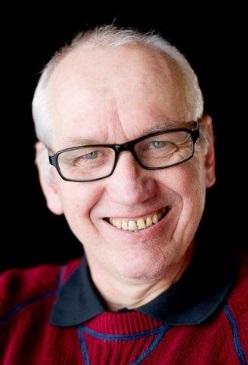 RegionssjefGuttorm TysnesStillingsstørrelse100Telefon95 77 47 61E-posthedopp@lastebil.noSosiale medierFacebookFaglig bakgrunnJournalist med 25 års erfaring fra lokalaviser, ukeblad og NRK.Ansatt i NLF Hedmark og Oppland i 2001. Journalist med 25 års erfaring fra lokalaviser, ukeblad og NRK.Ansatt i NLF Hedmark og Oppland i 2001. 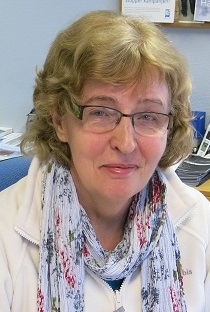 SekretærMai G SkjelsvoldStillingsstørrelse60Telefon41 45 19 55E-postmgs@lastebil.noSosiale medierFacebookFaglig bakgrunnLastebileier med egen tømmerbil i 23 år. Lokalavdelingsleder i Gausdal i 10 år. Styremedlem i NLF Oppland i 3 år. Fylkesleder i NLF Oppland i 2 år. Regionleder i NLF Hedmark og Oppland i 5 år. Kommunestyremedlem i Gausdal i to perioder. Vara til formannskapet. Leder for klagenemnda i kommunen i 4 år. Leder i Gausdal Næringsforum i 4 år. Styreleder i Gausdal Næringstorg i oppstartfasen. Ansatt i NLF Hedmark og Oppland fra 2008. Lastebileier med egen tømmerbil i 23 år. Lokalavdelingsleder i Gausdal i 10 år. Styremedlem i NLF Oppland i 3 år. Fylkesleder i NLF Oppland i 2 år. Regionleder i NLF Hedmark og Oppland i 5 år. Kommunestyremedlem i Gausdal i to perioder. Vara til formannskapet. Leder for klagenemnda i kommunen i 4 år. Leder i Gausdal Næringsforum i 4 år. Styreleder i Gausdal Næringstorg i oppstartfasen. Ansatt i NLF Hedmark og Oppland fra 2008. Presentasjon av regionstyret i NLF Hedmark og Oppland – region 2VervNavnSærskilt ansvarsområdeKontaktinfoLederOdd Haakenstad90 61 88 15odd.haakenstad@gmail.com NestlederStein Hesthagen90 75 38 76ste-hes@online.no StyremedlemArild Olsbakk91 34 26 04firmapost@olsbakktransport.no StyremedlemÅge Widme91 88 05 00post@widme-transport.no StyremedlemTommy Engen91 17 18 14tommy.engen@hotmail.com StyremedlemPalmer Høgvoll90 89 73 50pal-hoeg@online.no StyremedlemKenneth Kneppen91 56 93 82kneppen.transport@brednett.no StyremedlemSvein Erik Aure99 20 90 70svein.erikaure@gmail.com VervNavnSærskilt ansvarsområdeKontaktinfoVararepresentantTorgeir Grini90 52 86 04torgeir.grini@hebb.no VararepresentantErik Aaen47 62 22 00eri-aae@online.no VararepresentantKjell Jon Nyløkken90 06 61 99kjell.jon@dyretransport.no VararepresentantLars Rune Hagen91 80 04 77lrhtrans@online.no VararepresentantSigbjørn Steinsrud97 68 90 52sigbjorn.steinsrud@hotmail.com VararepresentantTore Grøtting91 18 36 72t-groet2@online.no VararepresentantPetter Surnflødt91 81 97 07p.surnflodt@outlook.com VararepresentantSindre Kristiansen95 23 33 55sfk@pekas.no Overordnede mål for Forbundet, vedtatt på Landsmøtet i Trysil 2012Mål for NLF Hedmark og Oppland for 2014Budsjett for regionen/fylkesavdelingen2014INNTEKTER3100Kontingenter fylkeneKontingenter fylkene960 0003110ÅrsmøtetilskuddÅrsmøtetilskudd50 0003120Sponsor inntekterSponsor inntekter200 0003701ProvisjonsinntekterProvisjonsinntekter370 0003900ÅrsmøteinntekterÅrsmøteinntekter10 0003950Diverse10 000Salgs- og driftsinn.Salgs- og driftsinn.1 600 0005000Lønn til ansatteLønn til ansatte50 0005090Feriepenger påløpFeriepenger påløp4 0005099Lønnskostnad NLFLønnskostnad NLF450 0005330Godtgjørelse styretGodtgjørelse styret160 0005400ArbeidsgiveravgiftArbeidsgiveravgift30 0005401Påløpt arbavgift av FPPåløpt arbavgift av FP1 0005900Gaver til ansatteGaver til ansatte20005990Annen personalkostnadAnnen personalkostnad0LønnskostnadLønnskostnad697 0006490Annen leiekostnad/kontorhAnnen leiekostnad/kontorh06540Inventar10 0006550Driftsmat/teknisk utstyrDriftsmat/teknisk utstyr40 0006570Arbeidklær/verneutstyrArbeidklær/verneutstyr5 0006705RegnskapshonorarRegnskapshonorar30 0006770Andre honorarerAndre honorarer10 0006790Kopiering06800KontorrekvisitaKontorrekvisita30 0006840Aviser/tidskrifter/bøkerAviser/tidskrifter/bøker21 0006860Møte/kurs/oppdateringMøte/kurs/oppdatering50 0006900Telefon15 0006940Porto5 0007010Vedlikehold bilVedlikehold bil10 0007100Bilgodtgjørelse, opp.pliBilgodtgjørelse, opp.pli100 0007140Reise/opphold e regnReise/opphold e regn40 0007150Diett07300Annonser15 0007310Kursmateriell/seminarKursmateriell/seminar130 0007350Representasjon/møteutgRepresentasjon/møteutg20 0007351Utgifter årsmøteUtgifter årsmøte120 0007352Utgifter høstseminarUtgifter høstseminar250 0007353Møteutgifter styremøterMøteutgifter styremøter30 000ValgkostnaderValgkostnader07400Kontingent3 0007420Gave fradragsberettigetGave fradragsberettiget10 0007440Landsmøtet 2014Landsmøtet 2014100 0007500ForsikringspremieForsikringspremie2 0007700Årets medlemÅrets medlem10 0007770Bank- og kortgebyrBank- og kortgebyr1 0007798Annen kostnadAnnen kostnad10 000DriftskostnaderDriftskostnader1 067 000LønnskostnaderLønnskostnader697 000Tot kostnaderTot kostnader1 764 000Salgs- og driftsinn.Salgs- og driftsinn.1 600 0008050Renteinntekt DnBRenteinntekt DnB70 000Tot inntekterTot inntekter1 670 000Årsresultat inkl finansinnt.Årsresultat inkl finansinnt.-94 000Årsplan for NLF Hedmark og OpplandJANUARAktivitetStedBudsjettAnsvarligMerknaderStyre-behandles4Seminar; Tømmer, Landbruk og Levende dyrGardermoenNLF Sentralt14Møte med regionvegsjefen ang Varsling ved ulykkerSVV LillehammerGTInitiativKirkestuenJa24-26Seminar: NLFs årlige Transportseminar – «Kiel-seminaret»ColorLineNLF SentraltRegionleder og sekretariat deltar31Seminar om klimautslippVikingskipet, HamarGTFEBRUARAktivitetStedBudsjettAnsvarligMerknaderStyre-behandlesLokalavdelingsårsmøterLokalavdelingsleder6Regionstyremøte 1NLF-kontoret i Hamar250011/12Scania vinterTrysilFor forbundsstyret og ansatte13ForbundsstyremøteGardermoenFrist for innmelding av saker; 14 dager før20Regionalt samarbeidsmøte med IfHamarMARSAktivitetStedBudsjettAnsvarligMerknader StyrebehandlesLokalavdelingsårsmøterLokalavdelingsleder6Regionstyremøte 2NLF-kontoret i Hamar18-19Workshop rekruttering sjåførerKarlstadVärmlandsåkarne19-20ForbundsstyremøteOsloNLF SentraltFrist for saker – 14 dager før møtet.28Regionstyremøte 3Rica Elgstua Elverum2500Regionsjef28-30Regionårsmøte Rica Elgstua ElverumStyretAPRILAktivitetStedBudsjettAnsvarligMerknaderStyrebehandles2-3KollegahjelpseminarGardermoen4YrkesmesseBrumunddal7-8Nasjonal trafikksikkerhetskonf. OsloTrygg trafikkGuttorm foredrag25-26TillitsmannskursSpåtind50.000Gunnar Apeland25-26ForbundsstyremøteOsloNLF SentraltFrist for saker 14 dager før møtet.MAIAktivitetStedBudsjettAnsvarligMerknaderStyrebehandles15Regionstyremøte 4NLF-kontoret i Hamar250024-25Lastebil-weekendFrya10000Åge WidmeJUNIAktivitetStedBudsjettAnsvarligMerknaderStyrebehandles5Regionstyremøte 5 - UTVIDETBiri5.00011-12ForbundsstyremøteOsloNLF SentraltFrist for saker 14 dager før møtet12-14LandsmøteOslo/Holmenkollen50.000 inkl varaog kommende tillitsvalgteNLF-Sentralt/Reg 119-20MjøskonferansenGjøvikJULIAktivitetStedBudsjettAnsvarligMerknaderStyrebehandlesDatoAktivitetAUGUSTAktivitetStedBudsjettAnsvarligeStyrebehandles21Regionstyremøte 6NLF-kontoret i Hamar2500SekretariatHeleVervekampanje10.000Styret/lokalavdelingsleder2.6DatoVerving med veteranbilÅge WidmeSEPTEMBERSEPTEMBERAktivitetAktivitetStedBudsjettAnsvarligMerknaderStyrebehandles4-5ForbundsstyremøteForbundsstyremøteOslo/GardermoenOslo/GardermoenNLF SentraltFrist for saker 14 dager før møtet4-6Transportmessa GardermoenTransportmessa GardermoenGardermoenGardermoen1313Seminar; Anlegg, vei og BrøytingSeminar; Anlegg, vei og BrøytingIkke fastsattNLF Sentralt2727Seminar; Distribusjon, Langtransport og ADRSeminar; Distribusjon, Langtransport og ADRIkke fastsattNLF SentraltHeleHeleVervekampanjeVervekampanje10.000Styret/lokalavdelingsleder2.6VENNER PÅ VEGEN?VENNER PÅ VEGEN?10.000OKTOBEROKTOBERAktivitetAktivitetStedBudsjettAnsvarligMerknaderStyrebehandles22Regionstyremøte 7Regionstyremøte 7NLF-kontoret i Hamar2500Sekretariat17-19HøstseminarHøstseminarPrahaPraha250.000Sekretariat150.000 kr30.03.1420-21Transport og logistikkTransport og logistikkGardermoenGardermoen23-24ForbundsstyremøteForbundsstyremøteOsloOsloNLF SentraltFrist for saker 14 dager førREFLEKSENS DAG?  REFLEKSENS DAG?  5.000NOVEMBERNOVEMBERAktivitetAktivitetStedBudsjettAnsvarligMerknaderStyrebehandles28-29Administrasjonskonferanse/julebord for ansatteAdministrasjonskonferanse/julebord for ansatteOsloområdetOsloområdetNLF-SentraltObligatorisk fremmøte på adm.konfDatoAktivitetAktivitetDatoAktivitetAktivitetDESEMBERDESEMBERAktivitetAktivitetStedBudsjettAnsvarligMerknaderStyrebehandles4 - 5ForbundsstyremøteForbundsstyremøteOsloOsloNLF SentraltFrist for saker 14 dager før11Regionstyremøte 8 - UTVIDETRegionstyremøte 8 - UTVIDETBrumunddalBrumunddal8.000SekretariatDatoAktivitetAktivitetJANUAR 15AktivitetStedBudsjettAnsvarligMerknaderStyre-behandlesUlykkesmarkering i HedmarkUlykkesmarkering i OpplandSeminar: NLFs årlige Transportseminar – «Kiel-seminaret»ColorLineNLF SentraltRegionleder og sekretariat deltarFEBRUAR 15AktivitetStedBudsjettAnsvarligMerknaderStyre-behandlesLokalavdelingsårsmøterLokalavdelingsleder5Regionstyremøte 1NLF-kontoret i Hamar2500Scania vinterTrysilRegionsjefMARS 15AktivitetStedBudsjettAnsvarligMerknader StyrebehandlesLokalavdelingsårsmøterLokalavdelingsleder12Regionstyremøte 2NLF-kontoret i HamarRegionårsmøte 100000Styret